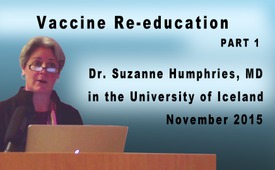 Vaccine Re-education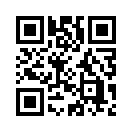 Dr. Suzanne Humphries is an American internist and kidney specialist independent from the pharmaceutical industry. During her decades of practice as a doctor, she experienced that common medicine often causes new diseases instead of healing people. For many years she did research on vaccinations and infectious diseases which she published in her book titled “Dissolving illusions: Disease, Vaccines, and The Forgotten History”. In it she sheds light on important aspects that are still little known to the public.Dr. Suzanne Humphries is an American internist and kidney specialist independent from the pharmaceutical industry. During her decades of practice as a doctor, she experienced that common medicine often causes new diseases instead of healing people. For many years she did research on vaccinations and infectious diseases which she published in her book titled “Dissolving illusions: Disease, Vaccines, and The Forgotten History”. In it she sheds light on important aspects that are still little known to the public. 

During her travels through Scandinavia, Dr. Humphries met up with Klagemauer TV for a speech on “Hidden facts about vaccinations and their side-effects”. 
Based on current scientific studies she shows the necessity that vaccination-doctrine should be renewed. For, I quote, “Medical schooling keeps telling us that the medical interventions by vaccines would raise our life expectancy and hinder sicknesses. But is that true?”
Now listen to another independent voice here at Klagemauer-TV on the topic of vaccinations. It may help you form your own opinion.

We are looking forward to welcoming you to the second part of Dr. Humphries speech tomorrow in which Dr. Humphries addresses the question: How does our immune system function and how effective are vaccinations? Have a good evening.from -Sources:-This may interest you as well:#Vaccination-en - www.kla.tv/Vaccination-enKla.TV – The other news ... free – independent – uncensored ...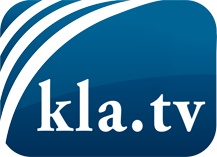 what the media should not keep silent about ...Little heard – by the people, for the people! ...regular News at www.kla.tv/enStay tuned – it’s worth it!Free subscription to our e-mail newsletter here: www.kla.tv/abo-enSecurity advice:Unfortunately countervoices are being censored and suppressed more and more. As long as we don't report according to the ideology and interests of the corporate media, we are constantly at risk, that pretexts will be found to shut down or harm Kla.TV.So join an internet-independent network today! Click here: www.kla.tv/vernetzung&lang=enLicence:    Creative Commons License with Attribution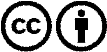 Spreading and reproducing is endorsed if Kla.TV if reference is made to source. No content may be presented out of context.
The use by state-funded institutions is prohibited without written permission from Kla.TV. Infraction will be legally prosecuted.